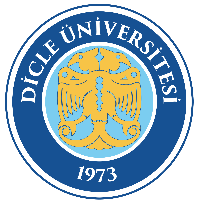 DİCLE ÜNİVERSİTESİ DEVLET KONSERVATUVARISATIN ALMA (DOĞRUDAN TEMİN) İŞ AKIŞ SÜRECİDoküman Kodu: DEK-İA-57DİCLE ÜNİVERSİTESİ DEVLET KONSERVATUVARISATIN ALMA (DOĞRUDAN TEMİN) İŞ AKIŞ SÜRECİYürürlük Tarihi: 28.09.2022DİCLE ÜNİVERSİTESİ DEVLET KONSERVATUVARISATIN ALMA (DOĞRUDAN TEMİN) İŞ AKIŞ SÜRECİRevizyon Tarihi/No: 00